Find the area of each quadrilateral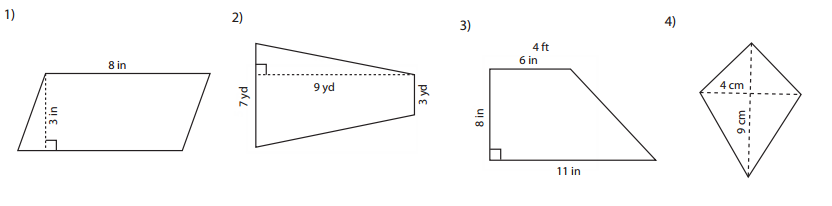 Find the perimeter of each quadrilateral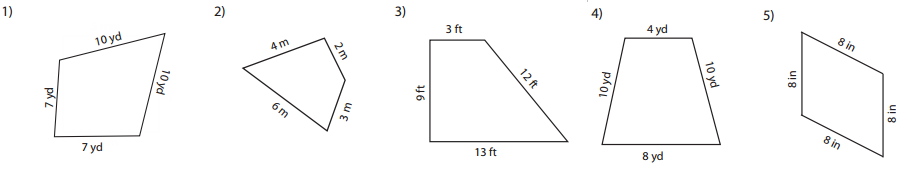 Find the area of each irregular shape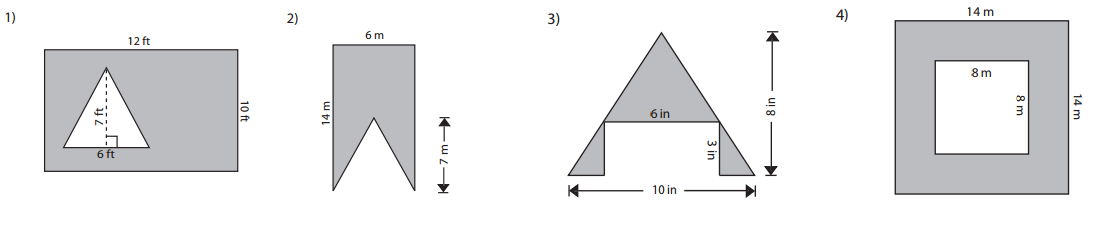 Identify the smallest and largest angle for each triangle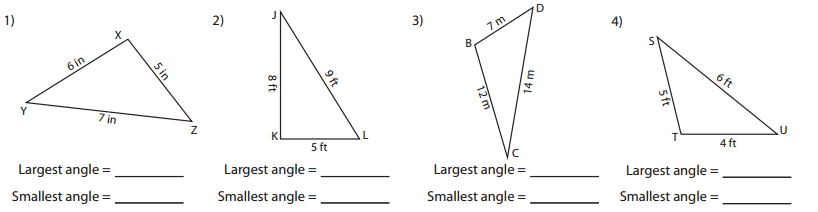 Identify the shortest and longest side for each triangle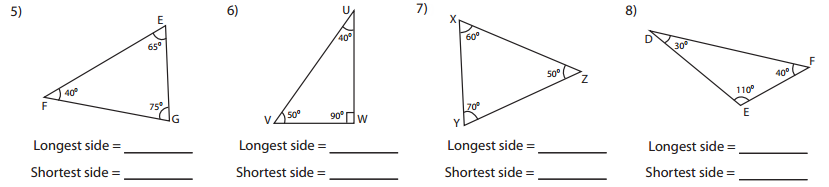 Applying triangle inequality theorem, identify whether the triangle is possible or not possible with the given side measures.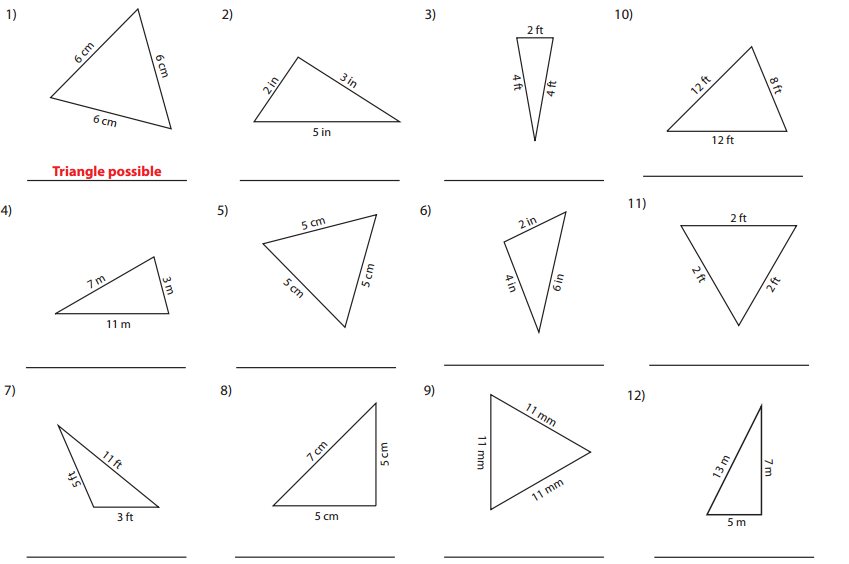 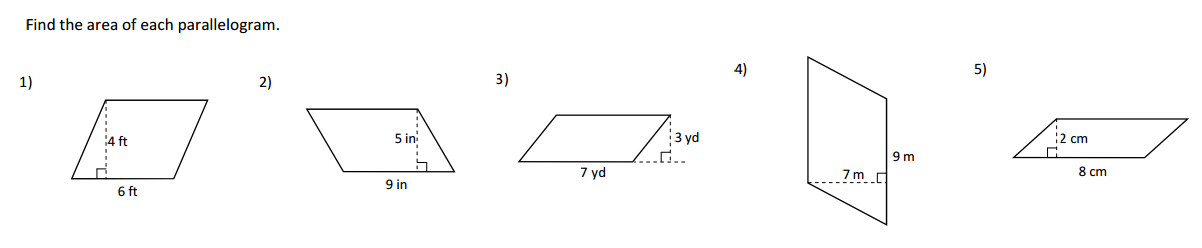 